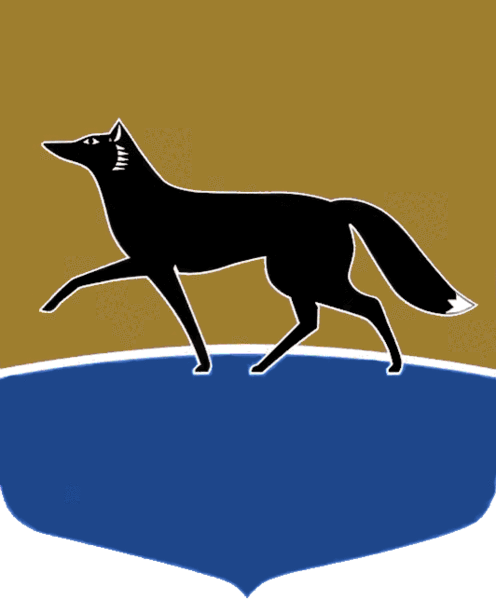 Принято на заседании Думы 29 ноября 2023 года№ 462-VII ДГОб утверждении перечня объектов, в отношении которых планируется заключение концессионных соглашений в муниципальном образовании городской округ Сургут в 2024 годуВ соответствии с Федеральным законом от 21.07.2005 № 115-ФЗ 
«О концессионных соглашениях», решением Думы города от 07.10.2009 
№ 604-IV  ДГ «О Положении о порядке управления и распоряжения имуществом, находящимся в муниципальной собственности», рассмотрев документы, представленные Администрацией города по утверждению перечня объектов, в отношении которых планируется заключение концессионных соглашений в муниципальном образовании городской округ Сургут 
в 2024 году, Дума города РЕШИЛА:Утвердить перечень объектов, в отношении которых планируется заключение концессионных соглашений в муниципальном образовании городской округ Сургут в 2024 году, согласно приложению 
к настоящему решению. Председатель Думы города						 	М.Н. Слепов«29» ноября 2023 г.Приложениек решению Думы городаот 29.11.2023 № 462-VII ДГПеречень объектов,в отношении которых планируется заключение концессионных соглашений в муниципальном образовании городской округ Сургут в 2024 году№ п/пНаименование объекта, адрес объектаСведения 
о земельном участке (кадастровый номер, площадь,кв. м)Планируемая сфера применения объекта (включение объекта 
в программу)Вид работ в рамках концессионного соглашения (создание и (или) реконструкция)Качественные характеристики объекта/предполагаемая мощностьОценочный объём требуемых инвестиций1.Объекты наружного освещения, находящиеся 
в собственности муниципального образования городской округ Сургут Ханты-Мансийского автономного округа – Югры–Сфера благоустройства территорииСоздание (строительство) 
и реконструкция объекта1)  объекты наружного освещения, подлежащие реконструкции – не менее 5 007 шт. светильников;2)  объекты наружного освещения, подлежащие созданию (строительству) – не менее 2 179    шт. светильников, количество опор – не менее 1 261 шт., протяжённость сети – 
не менее 49,328 км460 000 тыс. руб.